Θρησκευτικά – καθήκοντα 3 Απριλίου με 9 ΑπριλίουΝα και πάλι μια αφορμή να είμαστε μαζί έστω και μακριά!Σας παρακαλώ να διαβάσετε το βιβλίο σας σελ 102-105 αναφέρεται στο Σάββατο του Λαζάρου και στην Κυριακή των Βαΐων Μπείτε στην ιστοσελίδα του μουσείου Μπενάκη benaki.org στην καρτέλα της βυζαντινής τέχνης και αναζητήστε σχετικές αγιογραφίες.Αν μπορέσετε τυπώστε τες ή στείλτε πίσω το σύνδεσμο που τις βρήκατε.Περιγράψτε με λίγα λόγια τι έγινε το Σάββατο του Λαζάρου κα τι συνέβη την Κυριακή των ΒαΐωνΑκούστε τη ν «Υπερμάχω Στρατηγώ» όπως κάναμε και μάθαμε στην τάξη.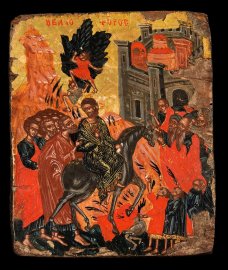 